Meddygfa Canna SurgeryGP Activity Data – May 2023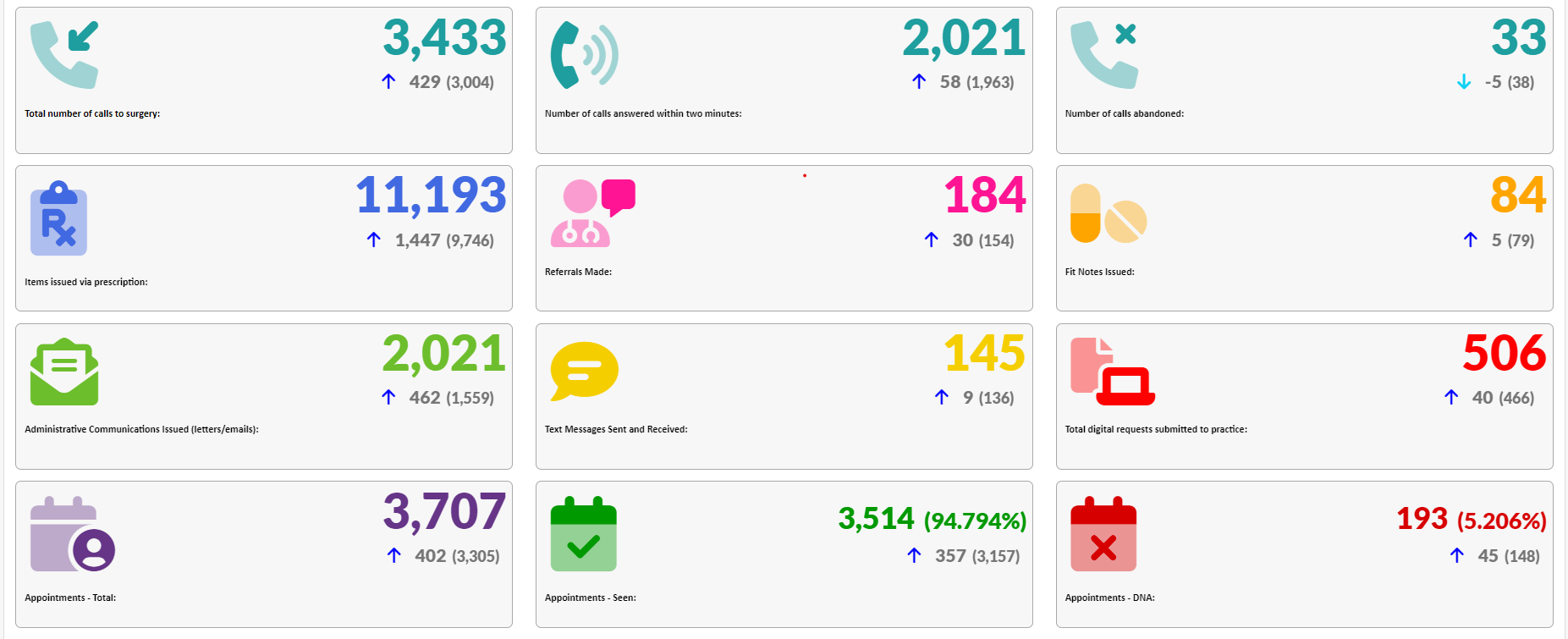 